Kärcher erweitert Produktportfolio
Neue Sauger und über 100 Zubehöre für die Lebensmittelindustrie Winnenden, April 2022 – Ob es um die schnelle Aufnahme von Leckagen geht oder um die tägliche Reinigung von Produktionsmaschinen: Die neuen Modelle der IVM-Produktlinie erweitern das Industriesauger-Portfolio von Kärcher und sind in Kombination mit über 100 Zubehören auf die Bedürfnisse der Lebensmittelindustrie zugeschnitten. Alle Produkte entsprechen den Anforderungen im mittleren Hygienebereich, die verwendeten Materialien sind glatt und bruchsicher. Zudem ist das Modell IVM 40 optional dazu in der Lage, neben Flüssigkeiten und losen Verschmutzungen auch brennbare Stäube außerhalb von ATEX-Zonen aufzunehmen. Dies ist bislang nur mit deutlich teureren, für explosionsgefährdete Bereiche zertifizierten Saugern möglich.In der Lebensmittelindustrie ist die Gewährleistung von Sauberkeit und Hygiene wie in vielen anderen Bereichen des verarbeitenden Gewerbes direkt mit dem wirtschaftlichen Erfolg verbunden. Neben der vorgeschriebenen Materialbeschaffenheit der Produkte spielt die Farbkodierung von Zubehör eine wichtige Rolle. So lässt sich unterschiedlichen Produktionsbereichen eine Farbe zuweisen, wodurch Kreuzkontaminationen verhindert werden. Zudem sind alle Zubehöre von Kärcher verliersicher, was technisch jeweils stimmig gelöst ist. Der an den Handgriffen angebrachte Sterngriff beispielsweise stoppt durch eine Arretierung, bevor man ihn ganz rausdrehen kann. Damit wird unbeabsichtigtes Verlieren verhindert, und es können keine Teile in die Fertigungsmaschinen gelangen. Zum Portfolio zählen hitzebeständige Schläuche und Düsen für heißes Sauggut oder ein Reinigungsset für die Überkopf-Reinigung von Rohren. Mit dieser Ausrüstung sind Leitungen im industriellen Umfeld leichter erreichbar. Auch wird das Arbeiten von einer Leiter aus überflüssig, was für mehr Sicherheit sorgt.Der IVM 40 als kompaktes Modell ist mit zwei Hochleistungsturbinen, einem Behälter mit 40 Litern Fassungsvermögen und einem wendigen Fahrgestell ausgestattet. Er ist auf das Arbeiten in kleinen, engen Bereichen oder für kürzere Arbeitseinsätze ausgelegt. Für den Anwender ist die neue Pull & Clean-Filterreinigung sehr einfach zu bedienen. Sie befreit den Filter mithilfe von Unterdruck von festsitzenden Partikeln. Zudem ist der IVM 40/24-2 ACD-konform (applied for combustible dust), was das Absaugen brennbarer Stäube außerhalb von ATEX-Zonen erlaubt. Eine Investition in deutlich teurere ATEX-taugliche Sauger ist somit für solche Bereiche nicht mehr notwendig. 

Die beiden Modelle IVM 60 und IVM 100 sind etwas größer als der IVM 40, haben Behälter mit 60 bzw. 100 Litern Fassungsvermögen und verfügen über einen Motor mit drei Hochleistungsturbinen. Damit sind sie für längere Arbeitseinsätze und die Aufnahme größerer Schmutzmengen geeignet, beispielsweise für die tägliche Reinigung nach Ende einer Produktionscharge. Auch die bisher erhältlichen IVM-Sauger sowie die Sauger der IVC-, IVS- und IVR-Reihen sind mit dem neuen Zubehör kompatibel, so dass sich eine Vielzahl an Produktvarianten kombinieren lässt.Eine Word-Datei und druckfähige Bilder zu dieser Presseinformation liegen für Sie in unserem Newsroom https://www.kaercher.com/presse zum Download bereit. 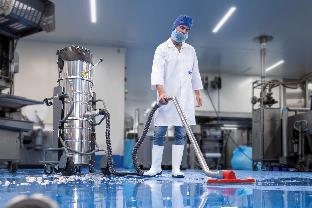 Mit neun neuen Saugern und über 100 Zubehören bietet Kärcher Anwendern in der Lebensmittelindustrie unzählige Kombinationsmöglichkeiten. 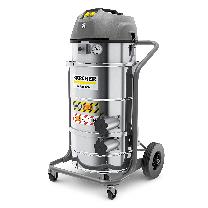 Der IVM 40/24-2 H ACD ist dazu in der Lage, brennbare Stäube außerhalb von ATEX-Zonen aufzunehmen.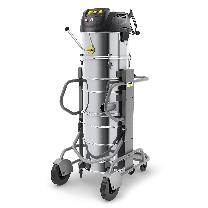 Der IVM 100 bietet drei Hochleistungsturbinen und einen Behälter mit 100 Litern Fassungsvermögen für die tägliche Maschinenreinigung nach Ende der Produktion.IVM 40/24-2 (H) ((ACD))IVM 40/24-2 M LPStromart 
(Ph / V Hz)1/220-240/50-601/220-240/50-60Aufnahmeleistung im Betrieb (kW)2,32,3Behälterinhalt (l)40LongopacFilterfläche (m²)1,60 (1,60 + 1,60)1,60IVM 100/36-3 (H) ((Oss))IVM 60/36-3 HStromart 
(Ph / V Hz)1/220-240/50-601/220-240/50-60Aufnahmeleistung im Betrieb (kW)3,63,6Behälterinhalt (l)10060Filterfläche (m²)2,2 (2,2 + 3,5)2,2 + 3,5